Match the symbols with the name of the religion:

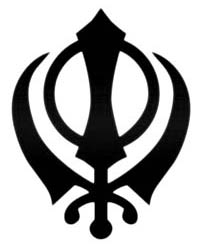 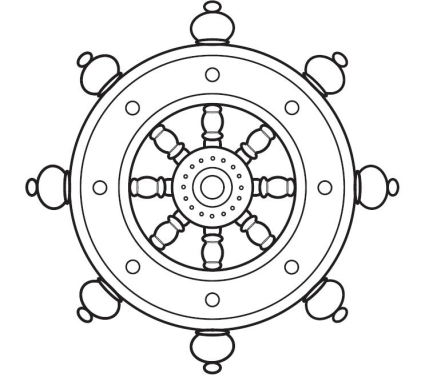 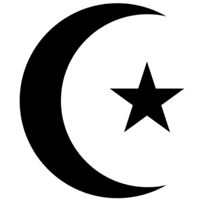 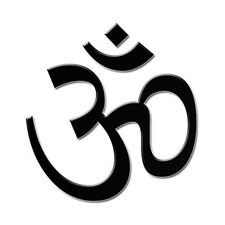 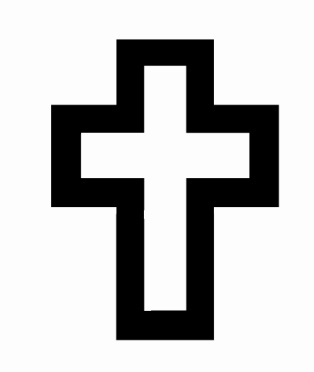 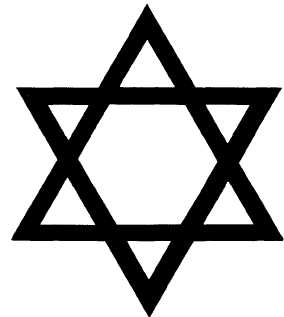 Ultimate QuestionsUltimate questions are ones that are:About important issuesDifficult to answerEncourage debateFor example: 
“Where did the universe come from?” is an ultimate question.
“Do you like the taste of apples?” is not an ultimate question.

Other examples of ultimate questions: “What is the soul?”, “does God exist?”, “what is the difference between right and wrong?”

Make a list of ultimate questions that you are curious about 
(extension on the next page):___________________________________________________________

___________________________________________________________

___________________________________________________________

___________________________________________________________

___________________________________________________________

___________________________________________________________

___________________________________________________________

___________________________________________________________
Ultimate Questions: ExtensionChoose any one of your questions; try your best to answer it!
___________________________________________________________

___________________________________________________________

___________________________________________________________

___________________________________________________________

___________________________________________________________

___________________________________________________________

___________________________________________________________

___________________________________________________________

___________________________________________________________

___________________________________________________________

___________________________________________________________

___________________________________________________________

___________________________________________________________

___________________________________________________________

What do Buddhists believe?
Make a mind-map (spider-diagram) showing Buddhist beliefs.
If you’re stuck, use the internet or a book from the library to find the answers!BRONZE = 6 beliefs 		Silver = 9 beliefs 		Gold = 12 beliefs Students who achieve gold will be given a sticker!Why do Buddhists Meditate?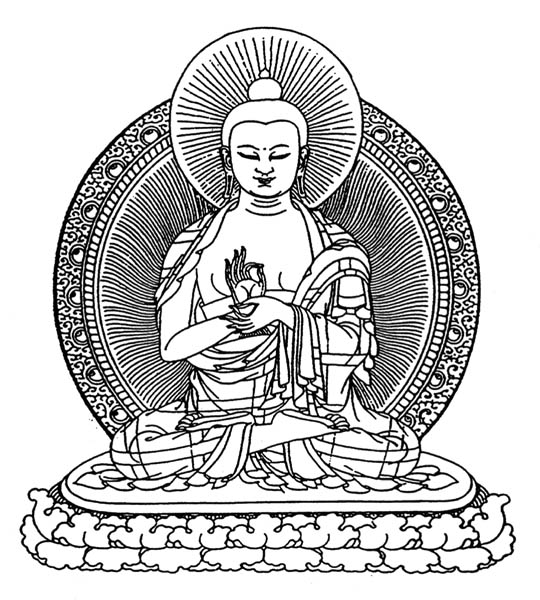 Match the following key words to their meaning:Using Capital Letters in Philosophy & ReligionCapital letters should be used:When writing “I” (e.g. “I think philosophy is interesting”)At the start of sentencesFor names (e.g. Adam, God, Buddha)For places (e.g. England, Europe, Heaven, Hell, The World, The Universe)For the names of religions (e.g. Buddhism, Christianity, Islam)For the names of religious groups (e.g. Buddhists, Christians, Muslims)For the names of books: The Bible, ‘The Tempest’ (Shakespeare), or The KoranFor days of the week, holidays and months: Wednesday, Christmas, June, JulyCircle all the missing capitals in the following passage. 
Count up the errors and write that number in the box! 
Whoever spots the most mistakes gets a sticker!“most buddhists do not believe in god, which is one of the ways that buddhism is different to christianity. one of the reasons christians believe in god is because his existence is taught in their holy book: the bible. 

the bible also teaches that when people die they will either be rewarded by going to heaven (a place of eternal reward), or they will go to hell (a place of eternal punishment). buddhists, however, tend not to believe in heaven or hell: many buddhists believe in “reincarnation” which is the process of being born into a new body and a new life. 

some buddhists believe that your karma (your actions) will affect whether your future life is a good or a bad one. some buddhists believe that you can come back as an animal, a demon, or even a god! it is important to note that not all buddhists believe in reincarnation: there are many different types of buddhism.buddhist beliefs come from the teachings of the buddha, the name ‘buddha’ means “awakened one” and was given to siddhārtha gautama, a holy man who lived in ancient india, over two thousand years ago.”Using YouTube to research religions…
Choose a religion you would like to investigate, find documentaries and videos about that religion and write what you have learnt…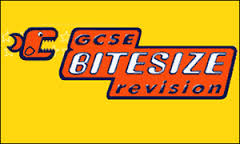 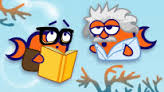 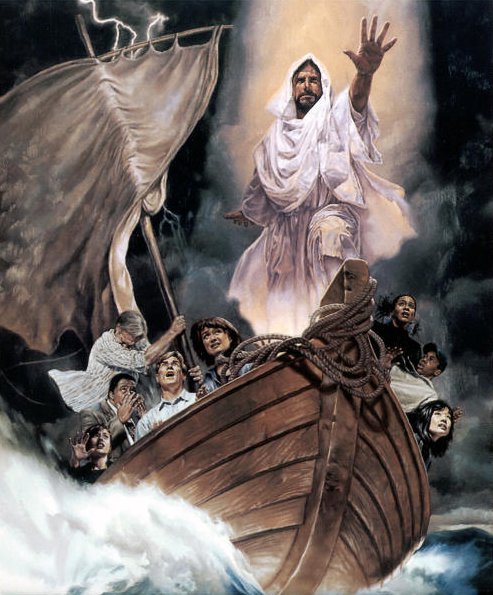 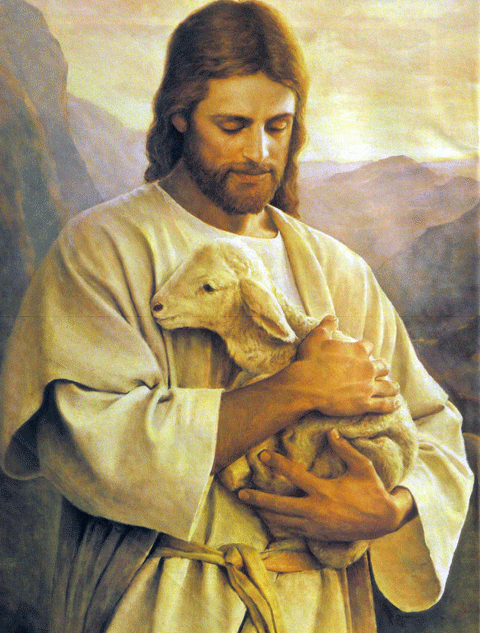 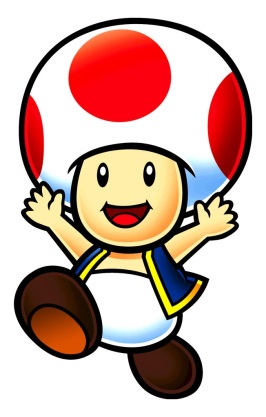 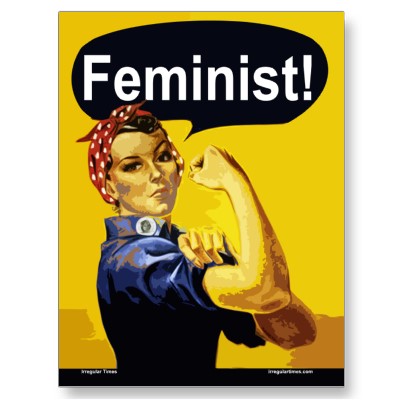 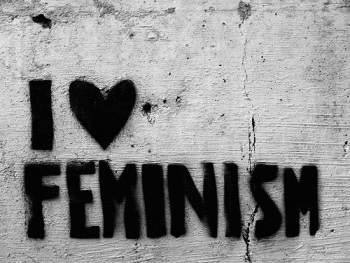 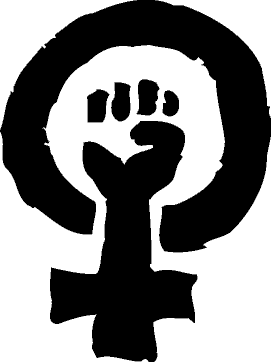 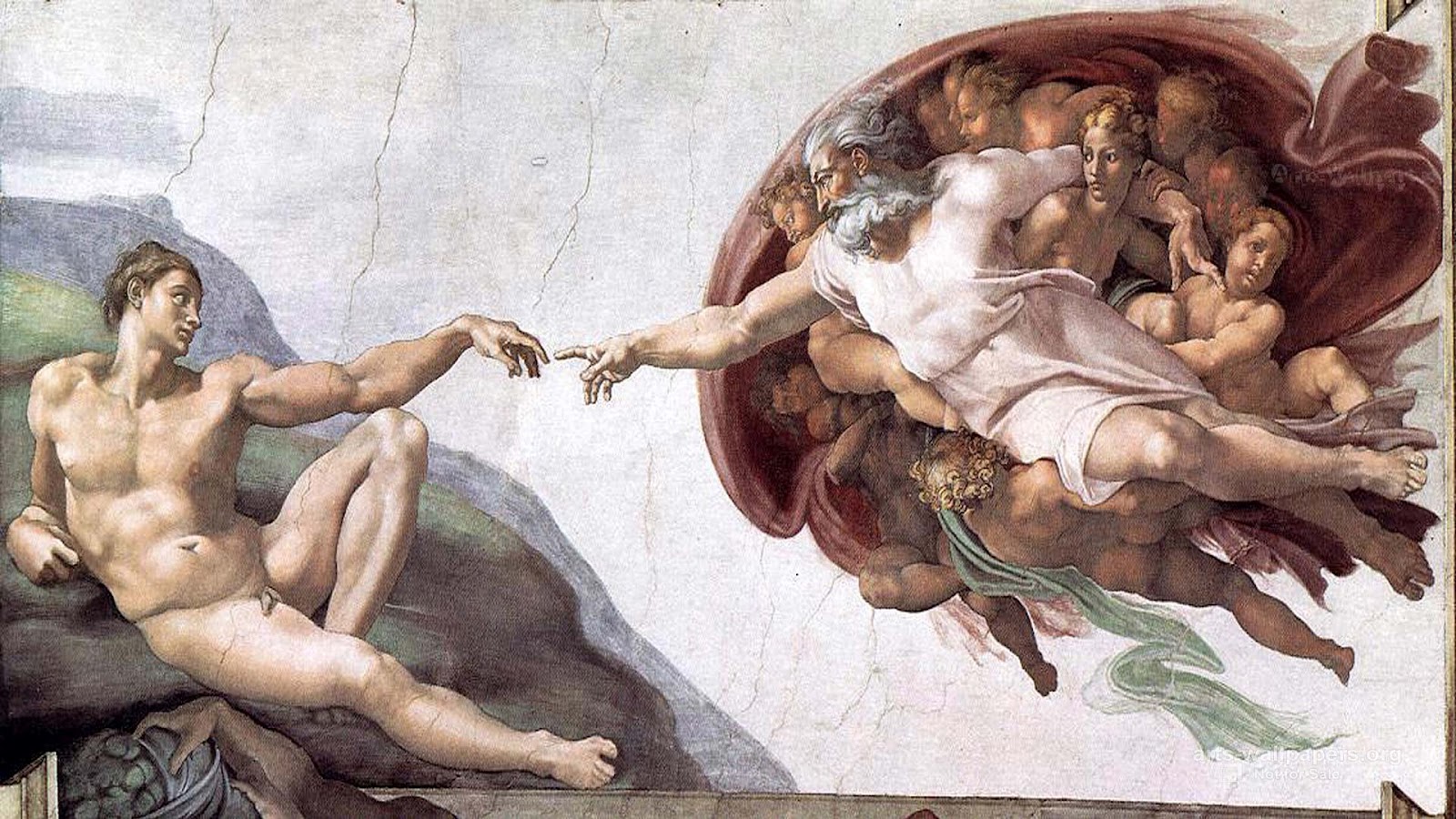 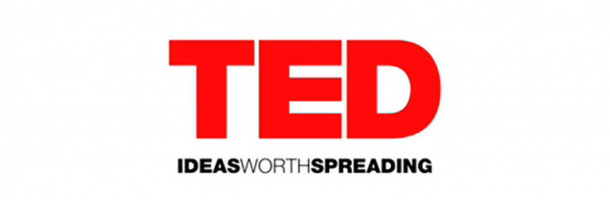 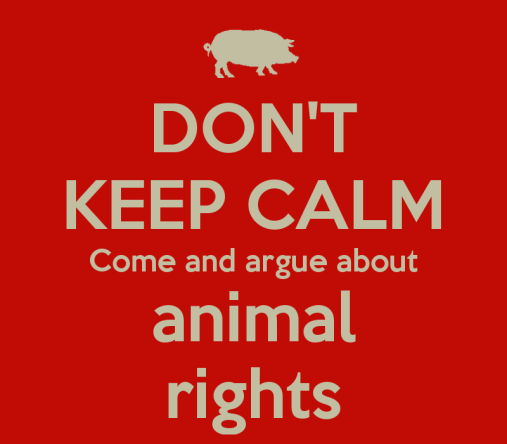 Investigating religions: Christianity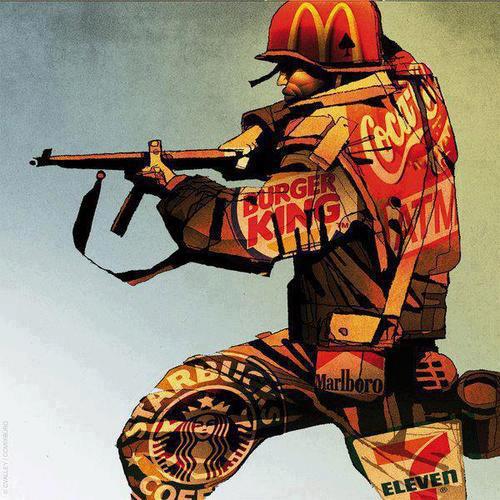 Investigating religions: HinduismInvestigating religions: Sikhism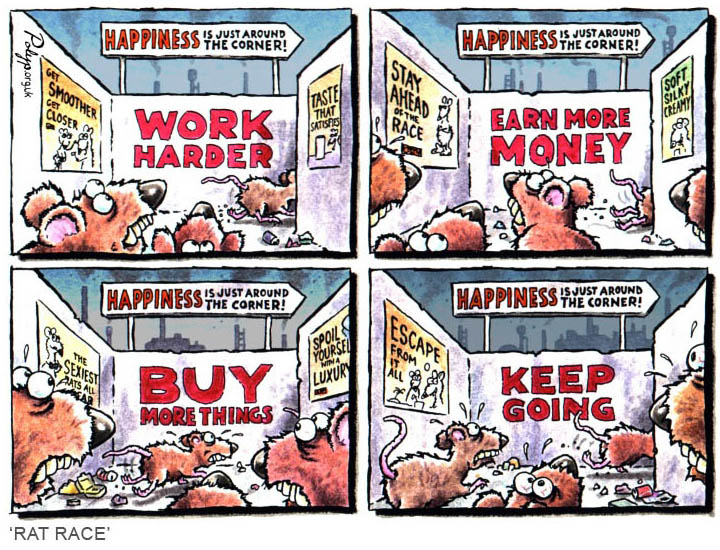 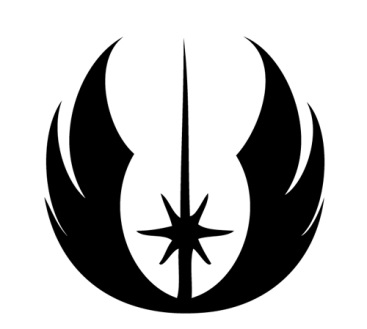 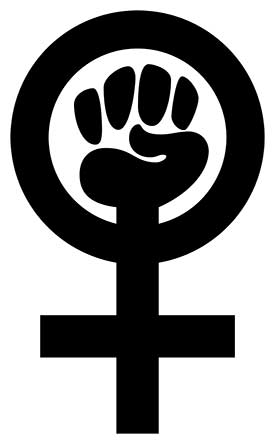 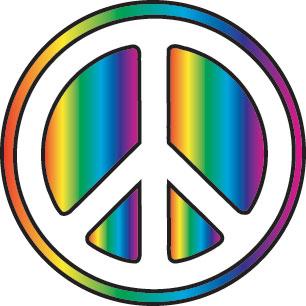 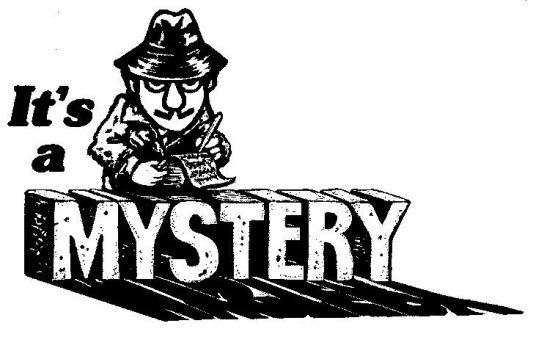 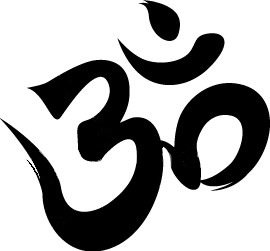 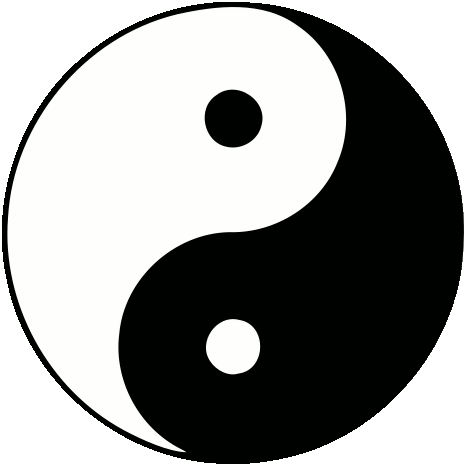 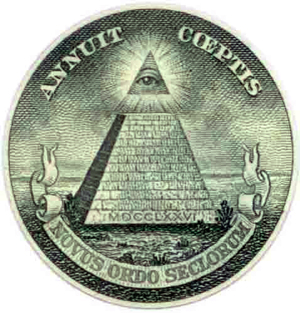 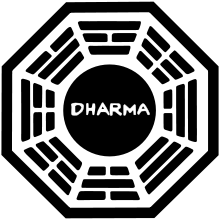 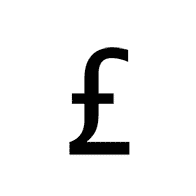 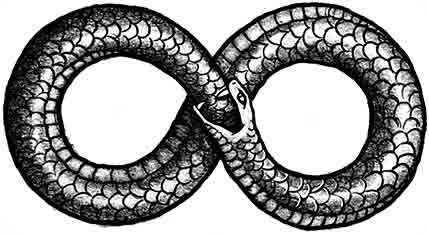 Investigating religions: Islamfilmsforaction.org/walloffilms/
Choose any documentary from the above site (with parental guidance) Summarise what you have learnt from it below… THE TED TALK CHALLENGE!Religious Education Suggested Reading List· I am Malala· Time RidersAsha and the Spirit Bird· Harry Potter series· Noughts and Crosses· The Lion, The Witch and The WardrobeChildren’s book of PhilosophyRE at the Movies  Many films include topics we discuss in RE. If you watch any of these films think about how they relate to the topics, make a few notes to remember this.U· Comparison of traditional Disney vs modern – e.g Snow White and Frozen – Gender roles· The Miracle Maker* - 				The Life of Jesus· The Prince of Egypt* - 				The Life of Moses· The Hunchback of Notre Dame - 		PrejudicePG – Please check you have permission before you watch any of these.· Life of Pi - 						Journey of internal discovery· He Named me Malala* - 				Equality, Forgiveness, Human Rights· Evan Almighty* - 					Noah’s Ark· The Chronicles of Narnia* - 			Christian symbolism· A Walk to Remember - 				Atonement· Harry Potter and the Chamber of Secrets - 	Prejudice